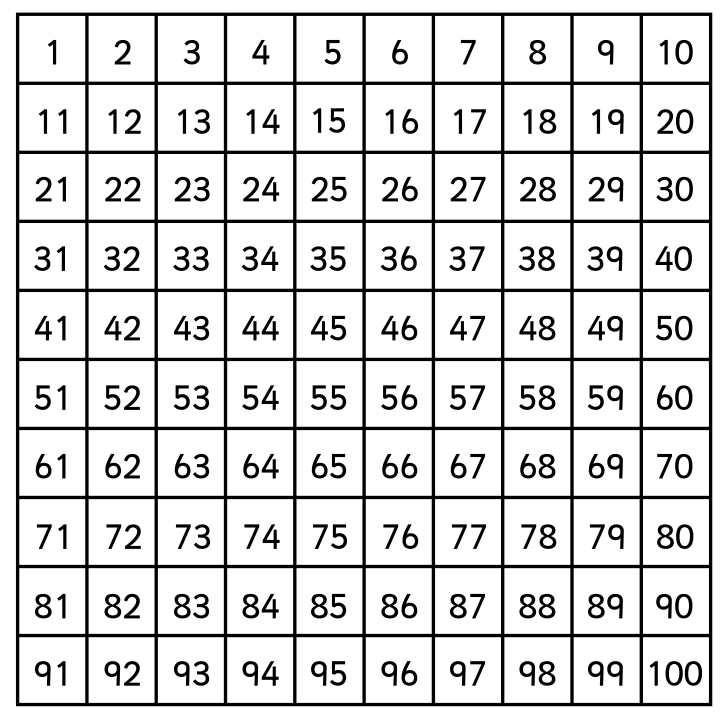 Year 1 Homework2 February 2015Reading Please sign your child’s home school diary when your child’s finished reading a book. Make sure reading books are in the book bags.Your child needs to read at least 15min every day.  Give them time to read. Reading is a skill and it takes time to develop. Allow them to reread the same books.  Rereading the words over and over helps them build fluency. Over time you’ll see that your child stops less often to decode words. If your child is stuck on a word point to the first letter and encourage him to sound it out. Take turns reading. Once you’ve finished a page ask your child to read the page too. After this you can ask questions about the page/book. Eg. What was the story about? Who is the main character? What kind of character was he? A good or bad person? How do we know this? What clues can we get from the story? Where did the story take place? What clues do we see in the book? Change school library books:Monday Miss NadeemTuesday Miss JordaanMathsThis week we’ve been learning about:Subtraction Here are the steps to follow to play games onlineGoogle Hit the buttonNumber bondsSubtraction within 20Subtraction within 100See how quickly you work out these answers mentally…or use your fingers.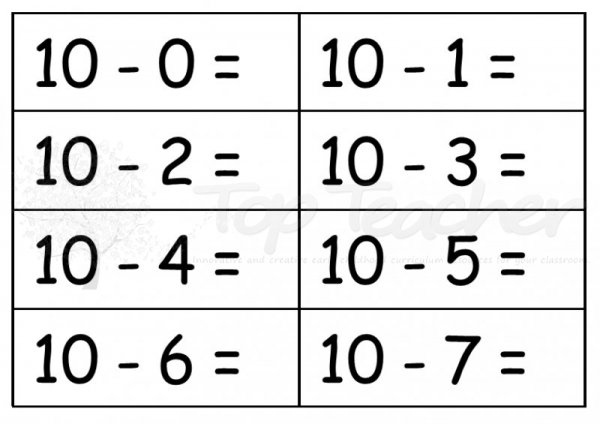 Don’t let the villain scare you….try to work out these answers. 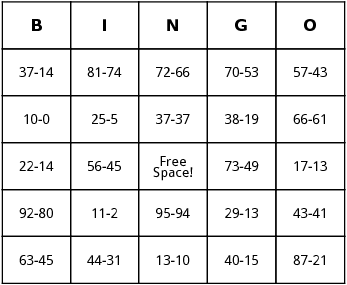 Phonics Please encourage your child to read these words.
If they are not yet able to read the words they can sound them out. Remember to sound out and then blend eg.airair fairunfairhairdespairstairschairfunfairpairdairymillionaireCan you spot the new words on the list?Spelling   Week commencing 9th February 2015Children need to learn how to spell all of these words. They will be tested on the 13th February 2015